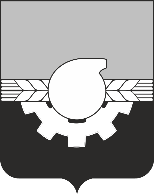 АДМИНИСТРАЦИЯ ГОРОДА КЕМЕРОВОПОСТАНОВЛЕНИЕ от 05.03.2020  № 645Об установлении публичного сервитутаВ соответствии со ст. ст. 5, 23, 39.37 Земельного кодекса Российской Федерации, ст. 16 Федерального закона РФ «Об общих принципах организации местного самоуправления в Российской Федерации», ст. 45 Устава города Кемерово, на основании ходатайства ПАО «Межрегиональная распределительная сетевая компания Сибири» (ОГРН 1052460054327, ИНН 2460069527) и учитывая договор технологического присоединения                     № 20.4200.2135.19 от 09.08.2019:1. Установить публичный сервитут в отношении земель и земельных участков с кадастровыми номерами 42:24:0201002:3307; 42:24:0201002:3590; 42:24:0201002:872; 42:24:0201002:901; 42:24:0201002:3547, категория земель - земли населенных пунктов, площадью 244 кв.м, в целях размещения объектов электросетевого хозяйства, необходимых для организации подключения (технологического присоединения) к сетям инженерно-технического обеспечения, на срок 10 лет:1.1. Порядок установления зоны с особыми условиями использования территорий и содержание ограничения прав на земельные участки в границах таких зон утверждены Минтопэнерго России 07.07.1994, РАО «ЕЭС России» 31.05.1994 «Инструкция по проектированию городских электрических сетей. РД 34.20.185-94» (с изм. от 29.06.1999). 2. Утвердить границы публичного сервитута согласно схеме расположения границ публичного сервитута.3. ПАО «МРСК Сибири» как обладателю публичного сервитута:3.1. Внести плату за публичный сервитут единовременным платежом не позднее 6 месяцев со дня принятия настоящего постановления.3.2.  Размер платы за публичный сервитут определен в приложении.3.3. Выполнение строительно-монтажных работ по подключению к сетям инженерно-технического обеспечения объекта капитального строительства «нежилое здание, расположенное по адресу: Кемеровская область, г. Кемерово, ул. Терешковой, к.н. 42:24:0201002:3546», осуществляется до 06.03.2021.3.4. Права и обязанности обладателя публичного сервитута:3.4.1. Обладатель публичного сервитута обязан:- своевременно внести плату за публичный сервитут в порядке и размерах, установленных п.п.3.1, 3.2 настоящего пункта.3.4.2. Обладатель публичного сервитута вправе:- приступить к осуществлению публичного сервитута после внесения платы за публичный сервитут в соответствии с настоящим постановлением;- до окончания публичного сервитута обратиться с ходатайством об установлении публичного сервитута на новый срок.	4. Управлению архитектуры и градостроительства (В.П. Мельник) в течение 5 дней обеспечить направление копии настоящего постановления:	- в Управление Федеральной службы государственной регистрации, кадастра и картографии по Кемеровской области – Кузбассу;	- в комитет по управлению государственным имуществом Кемеровской области;	-  АО «Кемеровская теплосетевая компания»;	- собственнику земельного участка с кадастровым номером 42:24:0201002:3590, расположенного по адресу: г. Кемерово, улица Терешковой;	- собственнику земельного участка с кадастровым номером 42:24:0201002:872, расположенного по адресу: г. Кемерово, улица Терешковой, 39;	- собственнику земельного участка с кадастровым номером 42:24:0201002:901, расположенного по адресу: г. Кемерово, улица Терешковой, 39;	- собственнику земельного участка с кадастровым номером 42:24:0201002:3547, расположенного по адресу: г. Кемерово, улица Терешковой;	- ПАО «МРСК Сибири».5. Комитету по работе со средствами массовой информации администрации города Кемерово (Е.А.Дубкова) обеспечить официальное опубликование настоящего постановления.6. Контроль за исполнением настоящего постановления возложить на   первого  заместителя  Главы  города  Д.В. Анисимова.Глава города 									    И.В. Середюк                                                                  ПРИЛОЖЕНИЕ     к постановлению администрациигорода Кемерово     от___________20___ №_________Расчет платы за публичный сервитут на 2020 годобладатель сервитута: ПАО «МРСК Сибири»Итого за 10 (десять) лет  -  22,0 руб.Расчетные начисления по плате за публичный сервитут06.09.2020 - 22,0 руб.Указанный платеж производится не позднее 06.09.2020 - 22,0 руб.Получатель: УФК по Кемеровской области (Управление городского развития администрации города Кемерово)Расчетный счет: № 40101810400000010007 Банк получателя: Отделение Кемерово г. КемеровоБИК банка: 043207001 Код ОКТМО: 32701000 КБК: 917 111 05420 04 0000 120Назначение земельного участка Кадастровый номер (квартал) земельных участков, в отношении которых устанавливается публичный сервитутКадастровая стоимость земельных участков, в отношении которых устанавливается публичный сервитут (руб. за кв.м) (п.5 ст.39.46 Земельного кодекса РФ) Площадь частей земельного участка, в отношении которых устанавливается публичный сервитут (кв.м)Площадь земельного участка (кв.м)Процент от кадастровой стоимости (п.4 ст.39.46 Земельного  кодекса РФ) Годовая плата за публичный сервитут (руб.)Назначение земельного участка Кадастровый номер (квартал) земельных участков, в отношении которых устанавливается публичный сервитутКадастровая стоимость земельных участков, в отношении которых устанавливается публичный сервитут (руб. за кв.м) (п.5 ст.39.46 Земельного кодекса РФ) Площадь частей земельного участка, в отношении которых устанавливается публичный сервитут (кв.м)Площадь земельного участка (кв.м)Процент от кадастровой стоимости (п.4 ст.39.46 Земельного  кодекса РФ) Годовая плата за публичный сервитут (руб.)Назначение земельного участка Кадастровый номер (квартал) земельных участков, в отношении которых устанавливается публичный сервитутКадастровая стоимость земельных участков, в отношении которых устанавливается публичный сервитут (руб. за кв.м) (п.5 ст.39.46 Земельного кодекса РФ) Площадь частей земельного участка, в отношении которых устанавливается публичный сервитут (кв.м)Площадь земельного участка (кв.м)Процент от кадастровой стоимости (п.4 ст.39.46 Земельного  кодекса РФ) Годовая плата за публичный сервитут (руб.)Назначение земельного участка Кадастровый номер (квартал) земельных участков, в отношении которых устанавливается публичный сервитутКадастровая стоимость земельных участков, в отношении которых устанавливается публичный сервитут (руб. за кв.м) (п.5 ст.39.46 Земельного кодекса РФ) Площадь частей земельного участка, в отношении которых устанавливается публичный сервитут (кв.м)Площадь земельного участка (кв.м)Процент от кадастровой стоимости (п.4 ст.39.46 Земельного  кодекса РФ) Годовая плата за публичный сервитут (руб.)Назначение земельного участка Кадастровый номер (квартал) земельных участков, в отношении которых устанавливается публичный сервитутКадастровая стоимость земельных участков, в отношении которых устанавливается публичный сервитут (руб. за кв.м) (п.5 ст.39.46 Земельного кодекса РФ) Площадь частей земельного участка, в отношении которых устанавливается публичный сервитут (кв.м)Площадь земельного участка (кв.м)Процент от кадастровой стоимости (п.4 ст.39.46 Земельного  кодекса РФ) Годовая плата за публичный сервитут (руб.)Назначение земельного участка Кадастровый номер (квартал) земельных участков, в отношении которых устанавливается публичный сервитутКадастровая стоимость земельных участков, в отношении которых устанавливается публичный сервитут (руб. за кв.м) (п.5 ст.39.46 Земельного кодекса РФ) Площадь частей земельного участка, в отношении которых устанавливается публичный сервитут (кв.м)Площадь земельного участка (кв.м)Процент от кадастровой стоимости (п.4 ст.39.46 Земельного  кодекса РФ) Годовая плата за публичный сервитут (руб.)Назначение земельного участка Кадастровый номер (квартал) земельных участков, в отношении которых устанавливается публичный сервитутКадастровая стоимость земельных участков, в отношении которых устанавливается публичный сервитут (руб. за кв.м) (п.5 ст.39.46 Земельного кодекса РФ) Площадь частей земельного участка, в отношении которых устанавливается публичный сервитут (кв.м)Площадь земельного участка (кв.м)Процент от кадастровой стоимости (п.4 ст.39.46 Земельного  кодекса РФ) Годовая плата за публичный сервитут (руб.)Назначение земельного участка Кадастровый номер (квартал) земельных участков, в отношении которых устанавливается публичный сервитутКадастровая стоимость земельных участков, в отношении которых устанавливается публичный сервитут (руб. за кв.м) (п.5 ст.39.46 Земельного кодекса РФ) Площадь частей земельного участка, в отношении которых устанавливается публичный сервитут (кв.м)Площадь земельного участка (кв.м)Процент от кадастровой стоимости (п.4 ст.39.46 Земельного  кодекса РФ) Годовая плата за публичный сервитут (руб.)Назначение земельного участка Кадастровый номер (квартал) земельных участков, в отношении которых устанавливается публичный сервитутКадастровая стоимость земельных участков, в отношении которых устанавливается публичный сервитут (руб. за кв.м) (п.5 ст.39.46 Земельного кодекса РФ) Площадь частей земельного участка, в отношении которых устанавливается публичный сервитут (кв.м)Площадь земельного участка (кв.м)Процент от кадастровой стоимости (п.4 ст.39.46 Земельного  кодекса РФ) Годовая плата за публичный сервитут (руб.)Подключение к сетям инженерно-технического обеспечения объекта капитального строительства «нежилое здание, расположенное по адресу: Кемеровская область,г. Кемерово, ул. Терешковой, кадастровый номер 42:24:0201002:3546»42:24:0201002:330710438701,68627920,012,2Подключение к сетям инженерно-технического обеспечения объекта капитального строительства «нежилое здание, расположенное по адресу: Кемеровская область,г. Кемерово, ул. Терешковой, кадастровый номер 42:24:0201002:3546»Подключение к сетям инженерно-технического обеспечения объекта капитального строительства «нежилое здание, расположенное по адресу: Кемеровская область,г. Кемерово, ул. Терешковой, кадастровый номер 42:24:0201002:3546»                                                                                  ИТОГО ГОДОВАЯ ПЛАТА ЗА ПУБЛИЧНЫЙ СЕРВИТУТ:                                                                                  ИТОГО ГОДОВАЯ ПЛАТА ЗА ПУБЛИЧНЫЙ СЕРВИТУТ:                                                                                  ИТОГО ГОДОВАЯ ПЛАТА ЗА ПУБЛИЧНЫЙ СЕРВИТУТ:                                                                                  ИТОГО ГОДОВАЯ ПЛАТА ЗА ПУБЛИЧНЫЙ СЕРВИТУТ:                                                                                  ИТОГО ГОДОВАЯ ПЛАТА ЗА ПУБЛИЧНЫЙ СЕРВИТУТ:                                                                                  ИТОГО ГОДОВАЯ ПЛАТА ЗА ПУБЛИЧНЫЙ СЕРВИТУТ:                 2,2